____________№______________________________________________________________________     Шымкент қаласы бойыншаМемлекеттік кірістер департаменті басшысының орынбасары Е.ТұрысовқаҚаратау ауданы бойынша Мемлекеттік кірістер басқармасы, Сізден бос мемлекеттік әкімшілік лауазымына орналасу үшін, ішкі конкурсқа әңгімелесуге жіберілген кандидаттардың тізімін және әңгімелесуді өткізу кестесін ресми интернет-ресурсына жариялауыңызды сұрайды.Қосымша: 4 парақта.             Басшы     		                                                        Е. Сейтжанорынд.А .Мейрманова          тел. 30-04-68ОТВЕТЫ НА ЧАСТО ЗАДАВАЕМЫЕ ВОПРОСЫ МОЖЕТЕ УЗНАТЬ, А ТАКЖЕ ЗАДАТЬ СВОЙ ВОПРОС ПО СЛЕДУЮЩИМ ОФИЦИАЛЬНЫМ ИНФОРМАЦИОННЫМ РЕСУРСАМ СВЯЗИ:	МЫНАДАЙ РЕСМИ АҚПАРАТТЫҚ БАЙЛАНЫС РЕСУРСТАРЫ АРҚЫЛЫ ЖИІ ҚОЙЫЛАТЫН СҰРАҚТАРДЫҢ ЖАУАБЫН БІЛУГЕ, СОНДАЙ-АҚ ӨЗ СҰРАҚТАРЫҢЫЗДЫ ҚОЮҒА БОЛАДЫ:Результаты согласования
18.09.2023 15:13:40: Болатбеков Д. Е. (Құқықтық және ұйымдастыру жұмысы бөлімі) - - cогласовано без замечаний
18.09.2023-ғы № МКБ-Қ-04-06/3603 шығыс хаты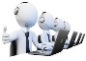 КОНТАКТ-ЦЕНТР 14-14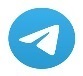 KGD_KANTSELYARIYA (Информирует о входящем номере обращения, Ф.И.О. и контакты исполнителя)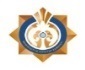 ОФИЦИАЛЬНЫЙ ИНТЕРНЕТ РЕСУРС KGD.GOV.KZ (РУБРИКА ЧАСТО ЗАДАВАЕМЫЕ ВОПРОСЫ)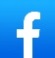 МЕМЛЕКЕТТІК КІРІСТЕР КОМИТЕТІ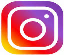 PRESS_KYZMET_KGD  14-14 БАЙЛАНЫС ОРТАЛЫҒЫ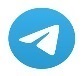 KGD_KANTSELYARIYA (Өтініштің кіріс нөмірі, орындаушының Т.А.Ә. және байланыс нөмірі туралы ақпарттандырады)KGD.GOV.KZ РЕСМИ ИНТЕРНЕТ РЕСУРСЫ (ЖИІ ҚОЙЫЛАТЫН СҰРАҚТАР ТАҚЫРЫБЫ)МЕМЛЕКЕТТІК КІРІСТЕР КОМИТЕТІ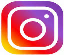 PRESS_KYZMET_KGD  